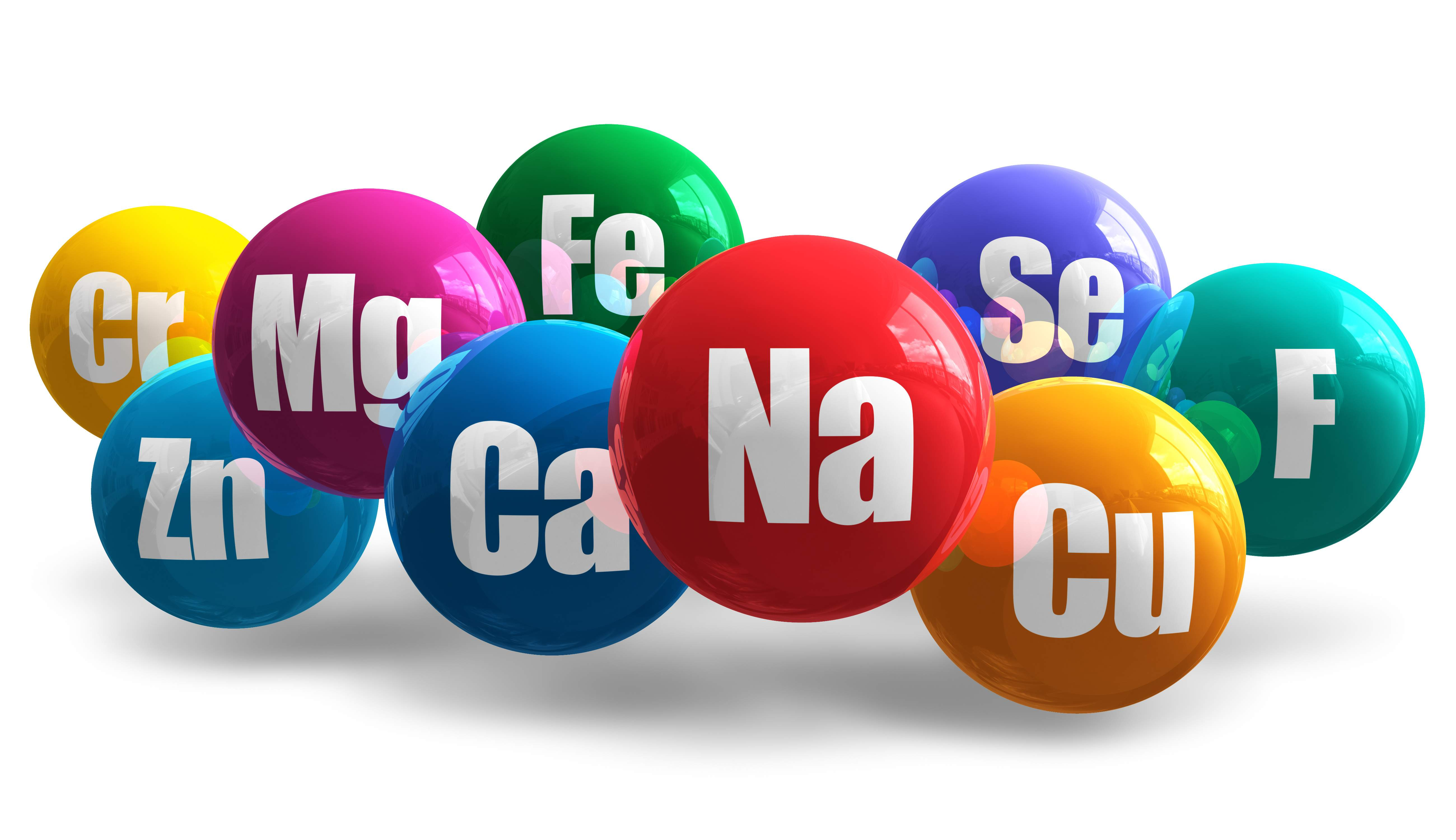 Each element is different and has different properties/characteristics. It is often said that an element in the flavor of the atom!Name 5 different elements: (1) __________________ (2) __________________ (3) __________________ (4) __________________ (5) __________________A few properties/characteristics are: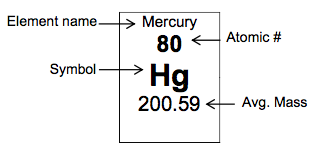 See the back for the Element Hunt!Element Hunt!What is the chemical name for Ga? 		_______________________________________What is the symbol for Palladium?		_______________________________________What is the atomic number for Yttrium?		_______________________________________What is the atomic mass for Helium?		_______________________________________What is the chemical name for W?		_______________________________________What is the atomic number for Gold?		_______________________________________What is the atomic mass for Platinum?		_______________________________________What is the symbol for Copper?			_______________________________________What is the chemical name for Ba?		_______________________________________What is the atomic mass for Cerium?		_______________________________________What is the chemical name for Rh?		_______________________________________What is the atomic mass for Samarium?		_______________________________________Who was the element Einsteinium named after?	_______________________________________And now for the… ELEMENT JOKES!What do you do with a dead scientist?		_______________________________________Hey want to hear a joke about Potassium?		_______________________________________Ok so the last joke was BAD… Want to hear a joke about Sodium and Hydrogen?	_______________________________________What do you say when Oxygen, Hydrogen, Sulpher, Sodium and Phosphorous walk into a bad?_______________________________________Oxygen and Potassium went on a date… did you hear how it went?	_____________________________________I was going to tell you another chemistry joke but all the good ones…. ___________________________________Ok Ok Mr. Lawson! Stop with the puns…. We've all sulfured enough.Science 8Elements of the Periodic TableName:
Date:
Block: